.Dance begins after count 24.S1: 3x Walks Fwd, Lock Shuffle, Step ½ Pivot, HitchS2: Stomp, Sailor, ¼ Sailor, Walk Fwd, Out, Out, In, InRESTART here during the THIRD (6:00) and SEVENTH (9:00) sequence.S3: Rock Recover, 2 Heel Grind Switches, Cross, SideS4: Tap, Side, Behind, ¼ Fwd, ¼ Side, Tap, Side Shuffle ¼S5: Fwd, Together/Pop, Fwd, Together/Pop, Syncopated V Step, Step ½ PivotTAGS: At the end of the SECOND, FIFTH & SIXTH sequence, repeat the last 8 counts of the dance once.RESTARTS: During the 3rd sequence, begin the dance facing 12:00 & restart after count 16 facing 6:00.During the 7th sequence, begin the dance facing 3:00 & restart after count 16 facing 9:00.PHRASINGDance finishes on count 24 facing 12:00.Contact: madpuggy@hotmail.com http://www.linedancewithillawarra.com/maddison-glover +61430346939Slow Burn 17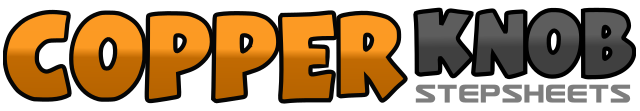 .......Count:40Wall:4Level:Intermediate.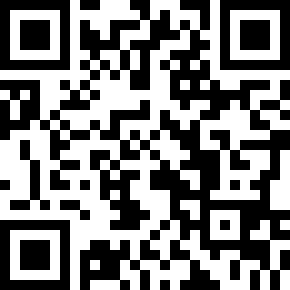 Choreographer:Maddison Glover (AUS) - April 2017Maddison Glover (AUS) - April 2017Maddison Glover (AUS) - April 2017Maddison Glover (AUS) - April 2017Maddison Glover (AUS) - April 2017.Music:Slow Burn - Tim HicksSlow Burn - Tim HicksSlow Burn - Tim HicksSlow Burn - Tim HicksSlow Burn - Tim Hicks........1,2,3,4&5Walk fwd R, L, R, step L fwd, lock R behind L, step fwd on L6,7Step fwd on R, pivot ½ turn over L keeping weight on L (6:00)8Make ¼ turn L hitching R knee up (3:00)1,2&3Stomp R to R side, step L behind R, step R to R side, stomp L to L side4Step R behind L whilst beginning to make ¼ turn R&5,6Complete ¼ turn by stepping L together, step fwd on R, step fwd on L (6:00)&7&8Step R out to R side, step L out to L side, bring R to centre, step L together1,2&Rock R fwd, recover weight back onto L, bring R together3,4&L heel grind, recover weight back onto R, bring L together5,6&R heel grind, recover weight back onto L, bring R together7,8Cross L over R, step R to R side1,2,3Tap L toe behind/ to outside of R foot, step L to L side, step R behind4,5Turn ¼ L stepping fwd onto L (3:00), turn ¼ L stepping R to R side (12:00)6Tap L toe behind/ to outside of R foot7&8Step L to L side, step R together, turn ¼ L stepping fwd onto L (9:00)1,2Large step fwd on R, bring L together (taking weight onto L) as you pop R knee fwd3,4Large step fwd on R, bring L together (taking weight onto L) as you pop R knee fwd5&Syncopated V Step: R heel fwd/ out onto R diagonal, L heel fwd/ out onto L diagonal6&Step back on R, step L together7,8Step fwd on R, pivot ½ turn over L keeping weight on L (3:00)4040(repeat last 8) *listen for SLOW, SLOW, SLOW BURN*16RESTART (6:00)4040(repeat last 8) *listen for SLOW, SLOW, SLOW BURN*40(repeat last 8)16RESTART (9:00)40